  Centrum poradenstva a prevencie, J. Ťatliaka 2051/8, 026 01 Dolný Kubín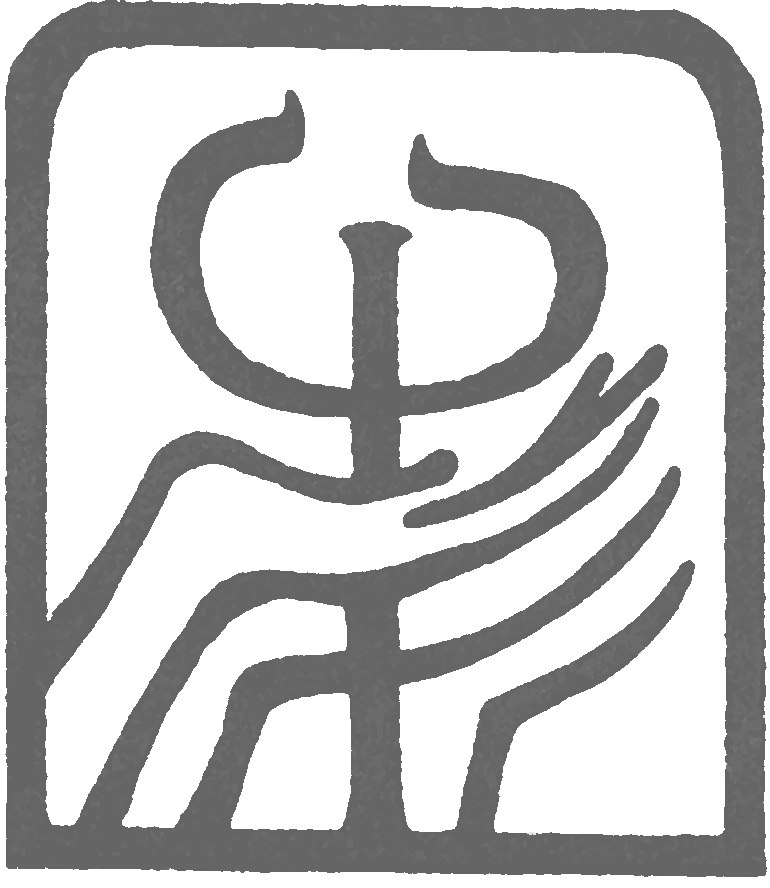 	       e-mail: cppdolnykubin@gmail.com, www.cpppapdk.sk,  č.tel.: 0904/566544, 0948/927 323Žiadosť o realizáciu programu kariérového poradenstva  v MŠ, ZŠ, SŠVyplnil:Dátum:Škola Názov  programuTriedapočet žiakovtriedny učiteľBoli už v triede realizované aktivity so zameraním na KV a KP? Áno - Nie Áno - Nie Áno - Nie Áno - Nie Áno - Nie Áno - NieKto ich realizoval?Očakávania od programuŽiadateľmenokontakt